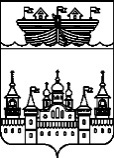 ЗЕМСКОЕ СОБРАНИЕ ВОСКРЕСЕНСКОГО МУНИЦИПАЛЬНОГО РАЙОНА НИЖЕГОРОДСКОЙ ОБЛАСТИР Е Ш Е Н И Е29 января 2016 года		 									№ 3Об утверждении структуры администрации Воскресенского муниципального района Нижегородской областиВ соответствии со статьями 33, 34  Устава Воскресенского муниципального района Нижегородской области,Земское собрание  района  решило:1.Утвердить прилагаемую структуру администрации Воскресенского муниципального района Нижегородской области.2.Отменить решение Земского собрания района от 31 января 2014 года № 5 «Об утверждении структуры администрации Воскресенского муниципального района Нижегородской области».Глава местного самоуправления 							А.В.БезденежныхСтруктура администрации Воскресенского муниципального района Нижегородской области